Date: ________________I, _____________________________ (mediator’s name) hereby declare that I received ___ hours of supervision from _________________________________ (supervisor’s name) during the year and we consent that this may be submitted as part of my / our 20_____ to 20_____CPD accreditation renewal. Yours Faithfully_______________________________				_____________________________(Mediator’s name)							(Mediator’s signature)I, ______________________________(Supervisor’s name) hereby confirm that I supervised _______________________________(mediator’s name) as detailed above and that we are entitled to CPD points for supervising and being supervised._______________________________				_____________________________(Supervisor’s name)							(Supervisor’s signature)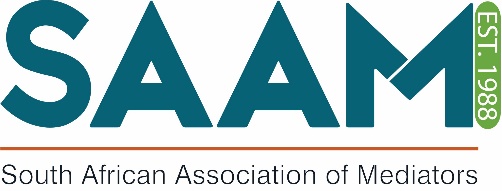 200-414 NPOSAAM FORM 13SUPERVISION DECLARATION FOR CPD POINTS